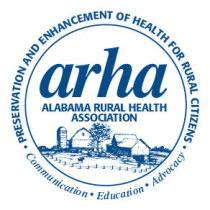 Alabama Rural Health Annual ConferenceSeptember 9-10, 2021 | Virtual Thursday, September 98:45 a.m.		Welcome  9:00 a.m.	Supporting Medical Education Reforms Through Data and Local Advocacy for Rural PipelinesDr. John Wheat9:45 a.m.		Break10:00 a.m.		Get IT. Understand IT. Feel Confident in IT.Ed Lawrence, Chief Technology Officer, Simplified10:45 a.m.		Break 11:00 a.m.		RHC Provider Relief Funds and Cost ReportsMark Lynn, CPA (Inactive), CRHCP, CCRS11:45 p.m.		Break1:00 p.m.		Patient Centered Medical Home Advantages with Alabama MedicaidKate Hill1:45 p.m.		Break 2:00 p.m.		Improving Access to Behavioral Health Care Utilizing the Project ECHO Model Susan Griffin, LICSW, PIP, CHCQM, Children’s of Alabama2:45 p.m.		AdjournFriday, September 108:45 a.m.		Welcome		9:00 a.m.		New Program Supporting Primary Care Physicians in Rural CommunitiesDr. Bill Coleman9:45 a.m.		Break10:00 a.m.		Partnerships.... Working Together10:45			Break11:00 a.m.	Value Based Care and Humana’s efforts on Social Determinants of HealthPatty Hardy, MS, Humana; Shawn Kent, Humana; Susan Kirkland, RN, BSN, Humana11:45 p.m.		Adjourn